OSNOVNA ŠKOLA AUGUSTA HARAMBAŠIĆA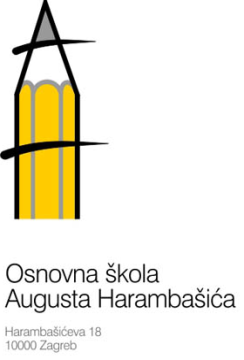 HARAMBAŠIĆEVA 18, 10000 ZAGREBe-mail: os-zagreb-029@os-aharambasica-zg.skole.hrTel. 2312-920 Fax. 2441-535KLASA: 007-02/22-02/07URBROJ: 251-144-22-1Zagreb, 26. rujna 2022.                                      POZIV za 13. sjednicu       Školskog odboraSjednica će se održati u srijedu 5. listopada 2022. godine s početkom u 18:30 sati u školi.Za sjednicu se predlaže slijedeći dnevni red:1. Verifikacija zapisnika 12. sjednice Školskog odbora2. Verifikacija mandata člana iz reda Vijeća roditelja3. Izvješće o ostvarivanju Godišnjeg plana i programa rada za šk. god. 2021./2022.4. Izvješće o provođenju preventivnih programa, stanju sigurnosti i mjerama      poduzetim u cilju zaštite prava učenika u II. polugodištu šk. god. 2021./2022.5. Prijedlog Godišnjeg plana i programa rada za šk. god. 2022./2023.6. Prijedlog Školskog kurikula za šk. god. 2022./2023. 7. Najam školskog prostora8. Osiguranje učenika9. Izvješće o provedenim stručno pedagoškim nadzorima10. Razno   				                                            Predsjednik Školskog odbora:         Dejan Jakšić, prof.